باسمه تعالی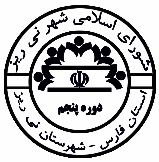 شورای اسلامی شهر نی ریزحاضرین در جلسه  :  مسعود لایقمند , اصغر ماهوتی , احمد پاک نژاد , محمد رضا شاهمرادی , اسماعیل طوسی , حامد فرغت , حميدرضا هادي ,شماره80/ص/97تاریخ1397/03/01پیوستنداردعنوان جلسهبررسي نامه هاي واردهبررسي نامه هاي واردهبررسي نامه هاي واردهنوع جلسهعاديشماره جلسه50تاریخ جلسه1397/2/31ساعت شروع18:00دستور جلسهتصمیمات اتخاذ شدهامضا کنندگان